LESSON 10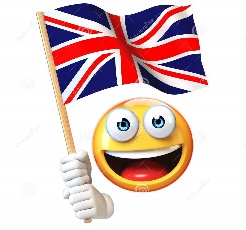 8th May 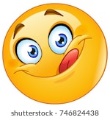 HELLO KIDS! 		 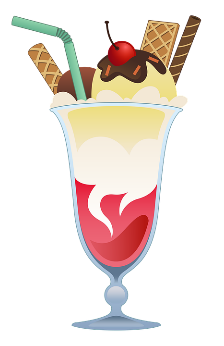 IT’S TIME FOR ENGLISH!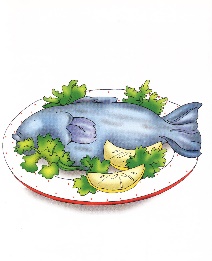 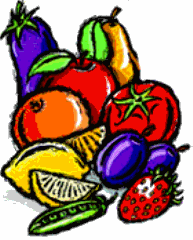 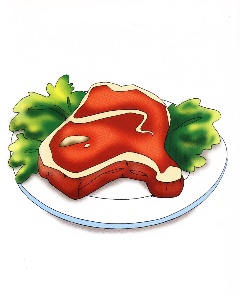 Ripassa i nomi di alcuni cibi giocando a questo giocohttps://www.eslgamesplus.com/food-drinks-esl-interactive-vocabulary-board-game/Esercitati a chiedere se un certo cibo piace e a rispondere ascoltando e cantando questa canzoncina:https://www.youtube.com/watch?v=frN3nvhIHUkPag. 114 exercise 114: completa le faccine e scrivi i nomi dei cibiPag. 115 exercise 2: leggi e metti un tick V ai cibi che piacciono e una croce X ai cibi che non piacciono. Exercise 3: osserva il bambino e i disegni degli alimenti:  scrivi cosa gli piace e cosa non gli piace.Pag. 116 exercise 4: Completa il dialogo.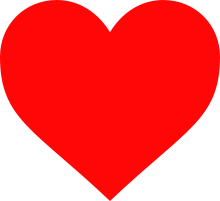 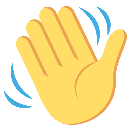 See you soon!	Bye bye! 